UNIVERSIDADE DE SÃO PAULO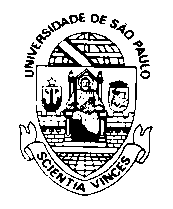 INSTITUTO DE BIOCIÊNCIASDEPARTAMENTO DE ECOLOGIA BIE 214 Ecologia II – 2016– Prova II (diurno)Nome: _________________________________________________________________________________________OBS: Ao escrever suas respostas, limite-se às linhas.Definições e competição:O que é uma comunidade ecológica?________________________________________________________________________________________________________________________________________________________________________________________________________________________________________________________________________________________________________________________________________________________________________________A ilha (fictícia) de Endor é isolada de qualquer  outra ilha ou continente por um grande oceano. A ilha toda é coberta por uma floresta e nessa floresta, a semelhança de florestas de zonas temperadas, uma espécie de pinheiro é a mais comum. De fato, cerca de 80% das árvores adultas são dessa espécie de pinheiro, Solo ewok. A dominância  de S. ewok implica essa espécie como a melhor competidora? Justifique sua resposta.____________________________________________________________________________________________________________________________________________________________________________________________________________________________________________________________________________________________________________________________________________________________________________________________________________________________________________________________________________________________________________________________________________________________________________________________________________________________________________________________________________________________________________________________________________________________________________________________________________________________________________________________A tendência natural de uma população é crescer exponencialmente na ausência de qualquer limitação. No entanto, o crescimento exponencial não pode ser mantido por longos períodos e, por conseguinte, recursos se tornam limitantes gerando competição. Neste contexto é estranho notar que apesar da enorme diversidade de herbívoros (1) há pouca evidência de competição entre insetos herbívoros de diferentes espécies e (2) “o mundo é verde”, isto é, há uma enorme quantidade de recursos, na forma de folhas, não consumida por herbívoros. Elabore uma hipótese que explique as duas observações citadas acima simultaneamente. ________________________________________________________________________________________________________________________________________________________________________________________________________________________________________________________________________________________________________________________________________________________________________________________________________________________________________________________________________________________________________________________________________________________________________________________________________________________________________________________________________________________________________________________________________________________________________________________________________________________________________________________________________________________________________________________________________________________________________________________________________________________________________________________________________________________________________________________________________________      ____________________________________________________________________________________________________________________________________________________________________________________________________________________________________________________________________________________Em 2014, dois fragmentos florestais foram atingidos por um forte temporal que causou a derrubada de todas as árvores locais. De fato, as duas áreas se tornaram desprovidas de árvores e muito similares em relação a todos os aspectos abióticos e vegetacionais após o distúrbio. Em 2015, uma pesquisadora mediu a densidade de árvores nos dois fragmentos. A densidade de árvores era 4 x maior no fragmento A do que no fragmento B. Ao estudar a razão dessa diferença a pesquisadora se deparou com um artigo de 2011 no qual o pesquisador reportava que as populações de diferentes espécies de morcegos  do fragmento B foram dizimadas por um parasita. Sabendo que muitas espécies de morcegos consomem frutos e cospem as sementes intactas, formule uma hipótese que explique o porquê da diferença na abundância de árvores entre fragmentos um ano após o distúrbio.________________________________________________________________________________________________________________________________________________________________________________________________________________________________________________________________________________________________________________________________________________________________________________________________________________________________________________________________________________________________________________________________________________________________________________________________________________________________________________________________________________________________________________________________________________________________________________________________________________________________________________________________________________________________________________________________________________________________________________________________________________________________________________________________________________________________________________________________________________________________________________________________________________________________________________________________________________________________________________________________________________________________________________________________________________________________________________________________________________________________________________________________________________________________________________________________________________________________________________________________________________________________________________________________________________________________________________________________________________________________________________________________________________________________________________________________________________________________________________________________________________________________________________________________________________________________________Duas comunidades com características abióticas muito contrastantes estavam isoladas e apresentavam baixa similaridade quanto a composição de espécies. Recentemente, porém, o rio que isolava as comunidades foi represado e agora não há mais barreiras impedindo a migração de indivíduos de uma comunidade para outra. Supondo que o fluxo de indivíduos é simétrico nas duas comunidades proponha uma hipótese descrevendo se e como a riqueza e similaridade na composição de espécies deve mudar nas duas comunidades. Ao explicar a sua hipótese deixe claro se sua hipótese pressupõe uma taxa de dispersão de indivíduos entre comunidades baixa, intermediária ou alta. ____________________________________________________________________________________________________________________________________________________________________________________________________________________________________________________________________________________      ____________________________________________________________________________________________________________________________________________________________________________________________________________________________________________________________________________________________________________________________________________________________________________________________________________________________________________________________________________________________________________________________________________________________________________________________________________________________________________________________________________________________________________________________________________________________________________________________________________________________________________________________Uma nova espécie vegetal, Great scottiana, foi introduzida em uma comunidade florestal. G. scottiana é uma especialista associada a hábitats abertos e ocorria apenas na borda da floresta  e em trilhas no interior da floresta. Porém, uma grande incêndio derrubou grande parte das árvores locais e 90% da comunidade florestal foi transformada em áreas abertas. G. scottiana se alastrou e ocupou totalmente as clareiras e é atualmente a espécie vegetal dominante na comunidade. Combine seus conhecimentos sobre sucessão ecológica e estados estáveis alternativos para formular uma hipótese sobre se e como se dará a regeneração dessa comunidade florestal.____________________________________________________________________________________________________________________________________________________________________________________________________________________________________________________________________________________      ____________________________________________________________________________________________________________________________________________________________________________________________________________________________________________________________________________________________________________________________________________________________________________________________________________________________________________________________________________________________________________________________________________________________________________________________________________________________________________________________________________________________________________________________________________________________________________________________________________________________________________________________________________________________________________________________________________________________________________________________________________________________________________________